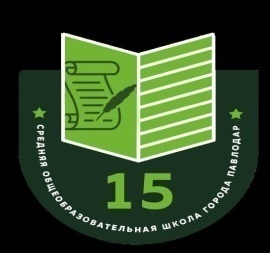 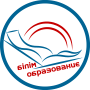 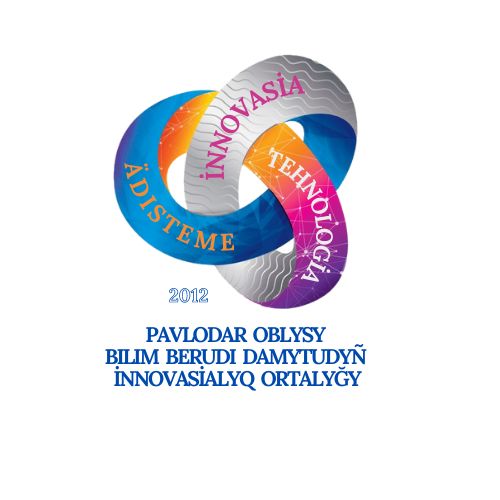 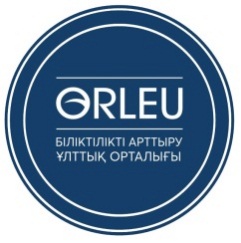 Павлодар облысы білім беруді дамытудын инновациялық орталығы«Өрлеу»БАҰО» АҚ филиалының Павлодар облысы бойынша Қәсіби даму институты Павлодар қаласы білім беру бөлімі әдістемелік кабинетіОблыстық семинар-практикумның бағдарламасы«ҚАЗІРГІ МЕКТЕП ЖАҒДАЙЫНДА ЕРЕКШЕ БІЛІМ БЕРУГЕ ҚАЖЕТТІ БАЛАЛАРДЫ ОҚЫТУДЫҢ ТӘСІЛДЕРІ МЕН СТРАТЕГИЯЛАРЫ»Өткізу күні:20.04.2023 жӨткізу уақыты: 9.30-13.00Өткізетін орны: «№15 ЖОББМ» КММ,Павлодар қаласы, Шокин көшесі, 32Өткізу түрі: оффлайнМодераторлары:Шолпан Саменовна Нурахметова, әдістемелік кабинетінің меңгерушісінің м.а.Курстан кейінгі қолдау модераторы:  Идилуп Айман Тулюгуновна, «Өрлеу» БАҰО АҚФ аға оқытушысы, педагогика ғылымдарының магистріКелісілді«Өрлеу»БАҰО» АҚ филиалының Павлодар облысы бойынша ҚДИ кафедра меңгерушісіА.Ахметниязова  Бекітемін  Әдістемелік кабинетініңмеңгерушісінің м.а.Ш.Нурахметова               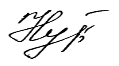 «20» сәуір 2023 ж.№УақытыМазмұныТегі, аты-жөніӨткізу орны19.30-9.35«Инклюзивті білім беру үдерісіне қатысушылардың психологиялық-педагогикалық құзыреттілігін арттыру»Нурахметова Шолпан Саменовна, әдістемелік кабинетінің меңгерушісінің м.а.Мәжіліс залы29.35-9.40TED стиліндегі презентация «Мектепте СТО бар балаларды қолдаудың заманауи тәсілдері мен технологиялары»Шакенова Нургуль Жилкибаевна, ЖОББМ № 15 басшысыМәжіліс залы39.40-9.45«Қамтамасыз ететін білім беру ортасын құруСЕН бар балалар үшін білімнің қолжетімділігі»Сулейменова Бибинур Калауовна, Білім беруді дамытудың инновациялық орталығының әдіскеріМәжіліс залы49.45-9.50«Инклюзивті білім беру идеясын жоққа шығару мәселесі»Идилуп Айман Тулюгуновна, «Өрлеу» БАҰО АҚФ аға оқытушысы, педагогика ғылымдарының магистріМәжіліс залы510.00-10.50Практикалық интенсивті «Жеке логопедиялық сабақтарды ұйымдастыру»Амаркулова  Алия Даулетхановна,  мұғалім-логопедМәжіліс залы610.00-10.50«Бейімделген оқу жоспарын құру және бейімделген ТЖБ әзірлеу» практикумы (алгебра, 10 сынып)Кундакпаева Назгуль Сапаргалиевна, Омарова Гульсум Ораловна,  математика мұғаліміКаб.14710.55-11.45«Орыс тілі мен әдебиеті сабақтарында СТО бар балаларды оқытудағы тәсілдер мен стратегиялар» тәжірибесінің презентациясыМережко Ольга Федоровна, орыс тілі мұғаліміКаб.14810.55-11.45«Заманауи тәсілдер мен стратегияларды қолдану арқылы бастауыш сыныптағы математика сабақтарында СТО (ЗП) бар балалардың ақыл-ой әрекетін түзету» тәжірибесінің презентациясы.Мамжанова Айгуль Абдрахмановна,Нукушева Ардак Сайкеновна, бастауыш сынып мұғалімдеріКаб.11910.55-11.45«Психикалық дамуы тежелген балаларға  қазақ тілін оқыту» тәжірибесінің презентациясыКапсалыкова Шынар Толегеновна, қазақ тілі мұғаліміКаб.131011.50-12.40«Ағылшын тілі сабағында ООП студенттерінде лексикалық дағдыларды қалыптастыру процесінде мнемотехниканы қолдану» шеберлік сабағыКамарова Салтанат Зейнелгабиденовна, ағылшын тілі мұғаліміКаб.131111.50-12.40Демо-сессия «Логопед қызметін психологиялық-педагогикалық қолдау»Прокопенко Татьяна Александровна,  мұғалім-логопед, Хамитова Алмагуль Аманжоловна, мұғалім-психологКаб.111211.50-12.40«Денсаулық кілттері» спорттық квест ойыныДуйсекенов Руфат Мейрамгалиевич,Хациева Олеся Анатольевна, дене шынықтыру мұғалімдеріСпорт. залы1312.4012.50Рефлексия. Хамитова Алмагуль Аманжоловна, мұғалім-психологМәжіліс залы1412.5013.00Сертификаттарды ұсынуМәжіліс залы